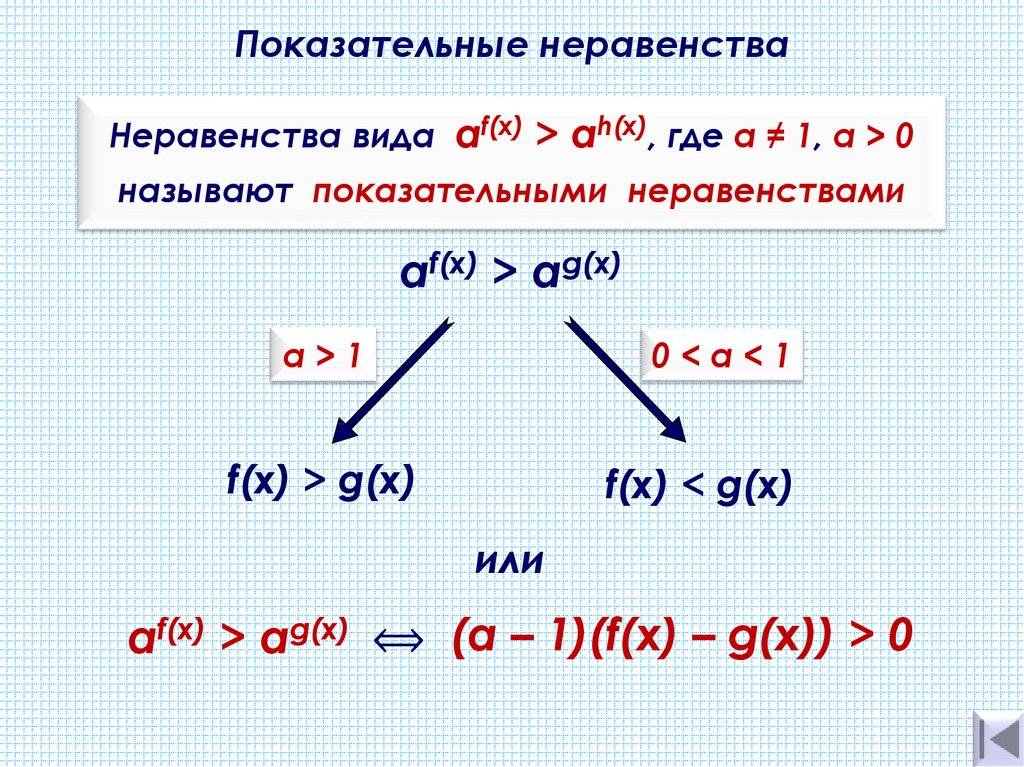 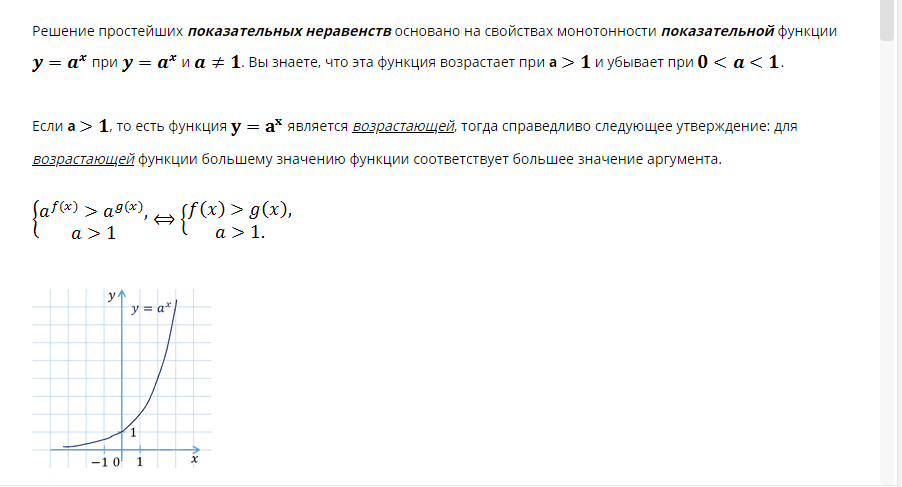 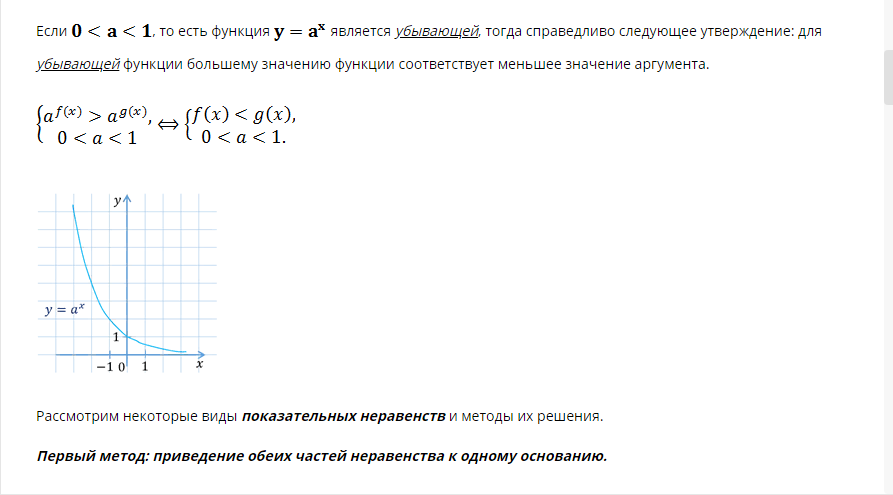 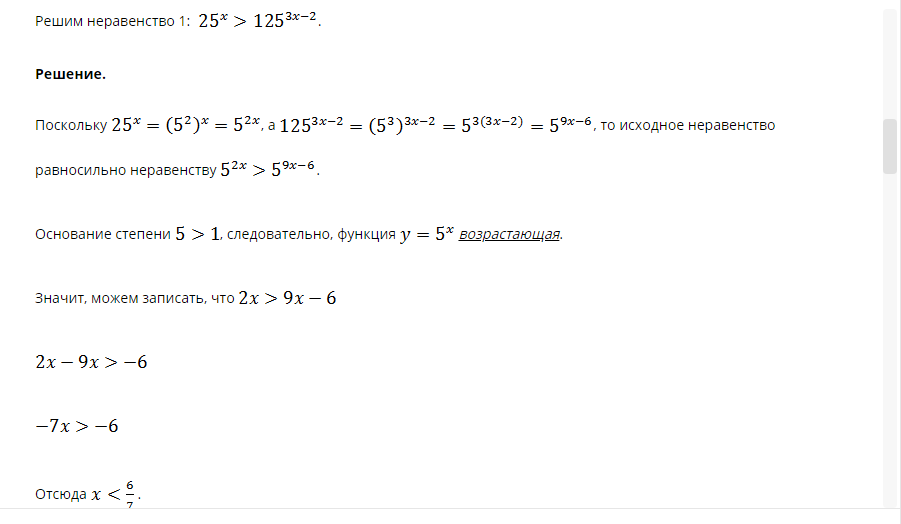 Задание:1.Написать конспект по теории.2.Решить неравенства:32х-4  > 277 2х-9 < 7 3х-62 х+ 2 х+2 < 20Задания выполнить до 22.05.2020